บันทึกข้อความ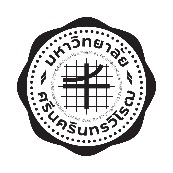 ส่วนงาน   โรงเรียนสาธิตมหาวิทยาลัยศรีนครินทรวิโรฒ ประสานมิตร (ฝ่ายประถม)ที่   อว 8715.8/					  วันที่  ..........................................................................เรื่อง   ขอลากิจกรรม ...................................................................................................................................................เรียน   ผู้อำนวยการ	     เนื่องด้วยข้าพเจ้า .............................................................................................................................ได้รับคำสั่งที่ ...................... เรื่อง .........................................................................................................................ปฏิบัติหน้าที่ ........................................................................... ในวันที่ .............. เดือน ................... พ.ศ. ...........	     ในการนี้ ข้าพเจ้ามีความประสงค์จะขออนุญาตลากิจกรรมดังกล่าว เนื่องจาก .............................................................................................................................................................................................................................................................................................................................................................................................................................................................................................................................................................................	     จึงเรียนมาเพื่อโปรดพิจารณา					             ลงชื่อ ........................................... ผู้ขอ						      (...........................................)						 	   อนุญาต         ไม่อนุญาต เนื่องจาก .......................................					             ลงชื่อ ........................................... ประธานกรรมการ/รองประธานกรรมการ						      (...........................................)						 	   อนุญาต         ไม่อนุญาต เนื่องจาก .......................................			  			ลงชื่อ ............................................ผู้อำนวยการ						       (...........................................)